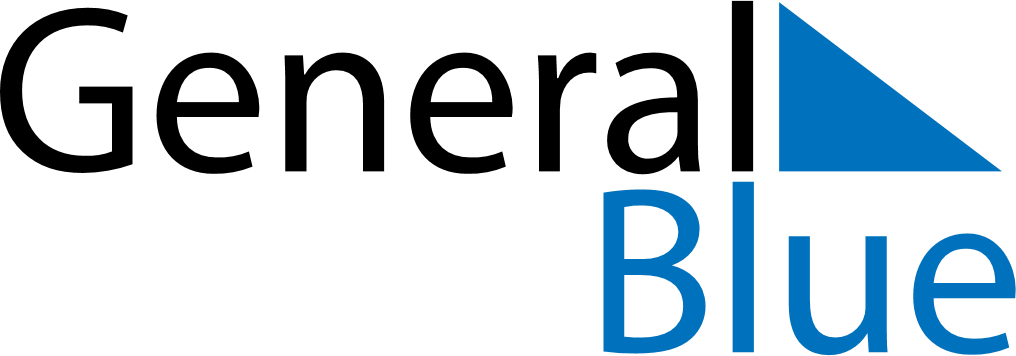 April 1735April 1735April 1735April 1735April 1735SundayMondayTuesdayWednesdayThursdayFridaySaturday123456789101112131415161718192021222324252627282930